Graduate Council Policy Committee  September 27, 2023● 10:30 am ● Zoom Meeting  MINUTES  Members Present: 	Lisa Martino (CCIE, Chair), Annette Bourgault (CON), Brandy Dieterle (CAH), Ghaith Ribadi (CGS), Jeong-Yeol Park (RCHM), Laura Neely (CHPS), Roy Herve (COM), Sarah Norris (UL), Uluc Aysun (COB), Zhisheng Shuai (COS), Christian Stalnaker (Student Representative)Guests Present:    	Ali Gordon (CECS), Anastasi Salter (CAH), Barbara Fritzsche (CGS), Jihe (Jackie) Zhao (COM), John Weishampel (CGS), Kerstin Hamann (COS), Patrick LiKamWa (CREOL), Sevil Sonmez (COB), Lee Dotson (UL), Ranetta Guinn (CHPS), Nathalia Bauer (CGS), Natasha Stubbs (CGS), Jennifer Parham (CGS)Recorder:  	Francine Pollaci  Welcome and call to order.The meeting was called to order at 10:32 AM by committee chair, Dr. Lisa Martino. A quorum was established.Approval of Minutes September 13, 2023 - ApprovedOld business -  Review Faculty Senate Policy topics – Lisa Martino Please refer to the Graduate Policy Teams folder, Pending Policies For Review, “Policies from Faculty Senate Steering - To review at 9.27.23 meeting Re-reviewed and have voted to send back to Faculty Senate the most current document by ex-officio Dean Klonoff.Continuous Enrollment Policy – Barbara Fritzsche & Elizabeth Klonoff Please refer to the Graduate Policy Teams folder, Pending Policies For Review“Enrollment - To review at 9.27.23 Meeting” One semester limit Summer enrollment for dissertation hours Policy with proposed changes to be shared in Teams folders. To be continued next meeting. 	ProQuest Policy - John Weishampel, Nathalia Bauer, Lee Dotson Dissemination of thesis and dissertation policy  Please refer to Graduate Policy Teams folder, Pending Policies For 	Review, “ProQuest&UCF Harvesting Agreement.pdf” Motion to start process - Approved for the ProQuest process to begin.Adjourned at 11:31  Members of the Graduate Policy Committee   Lisa Martino, CCIE (Chair) Sarah Norris, UL (Vice Chair) Annette Bourgault, CON Brandy Dieterle, CAH   David Mohaisen, CECS  Ghaith Rabadi, CGS Jeong-Yeol Park, RCHM Laurie Neely, CHPS Roy Herve, COM Sasan Fathpour, CREOL   Uluc Aysun, COB   Zhisheng Shuai, COS Christian Stalnaker, Student Representative Alan Fyall, ex officio, RCHM   Ali Gordon, ex officio, CECS Anastasia Salter, ex officio, CAH   Barbara Fritzsche, ex officio, CGS    Elizabeth Klonoff, ex officio, CGS Jihe (Jackie) Zhao, ex officio, COM   Joel Cramer, ex officio, CHPS   John Weishampel, ex officio, CGS   Kerstin Hamann, ex officio, COS   Patrick LiKamWa, ex officio, CREOL 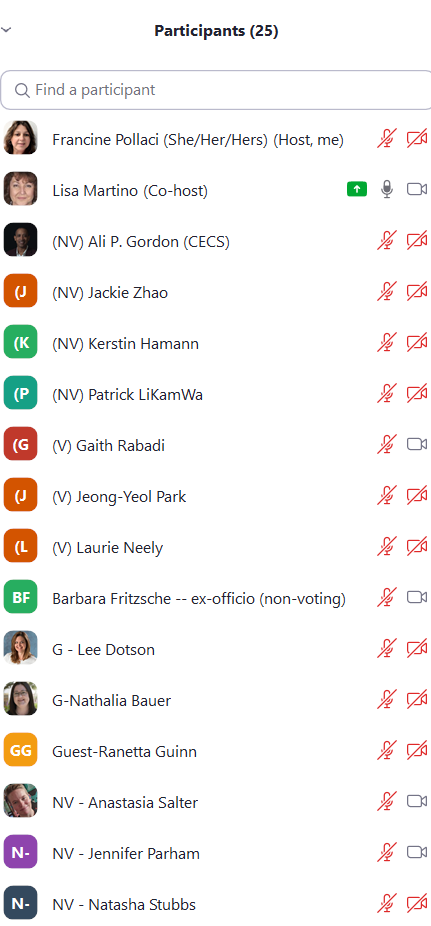 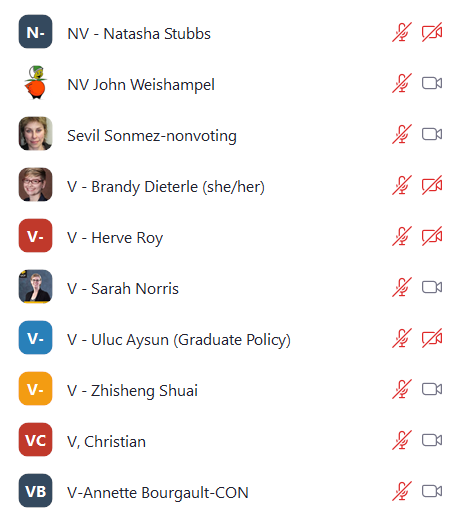 